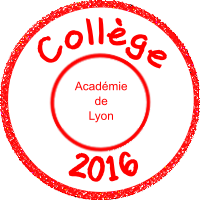 Objet d'étude : À TABLE !!Niveau : Cycle 3 - 6ème Extrait du Programme traitéNotions abordées dans l’objet d’étudeConnaissances et compétences associéesExemples de situations, d’activités et d’outils pour l’élèveHoraires prévusIdentifier à partir de ressources documentaires les différents constituants d'un mélange.Mettre en œuvre un protocole de séparation de constituants d'un mélange.La matière qui nous entoure (à l'état solide, liquide ou gazeux), résultat d'un mélange de différents constituants.Réaliser des mélanges peut provoquer des transformations de la matière (dissolution, réaction).Mettre en œuvre des observations et des expériences pour caractériser un échantillon de matièreL'état physique d'un échantillon de matière dépend de conditions externes, notamment de sa température.Des activités de séparation de constituants peuvent être conduites : décantation, filtration, évaporation.Les mélanges gazeux pourront être abordés à partir du cas de l'air.L'eau et les solutions aqueuses courantes (eau minérale, eau du robinet, boissons, mélanges issus de dissolution d'espèces solides ou gazeuses dans l'eau...) représentent un champ d'expérimentation très riche. Observer la diversité de la matière, à différentes échelles, dans la nature et dans la vie courante (matière inerte -naturelle ou fabriquée, matière vivante).Détachants, dissolvants, produits domestiques permettent d'aborder d'autres mélanges et d'introduire la notion de mélange de constituants pouvant conduire à une réaction (transformation chimique).Informer l'élève du danger de mélanger des produits domestiques sans s'informer.12 semainesMélanges et corps pursMiscibilité/Solubilité/transformation chimiqueChangements d’étatsLes différents types de mouvementsVitesseSources d’énergieÉnergie renouvelable/ Enjeux liés à l’environnementChaine d’énergie simpleSignal et informationCaractériser un échantillon de matièreDevenir des matériaux/Enjeux liés à l’environnementLa Terre dans le système solaire X XXObjectif viséConnaissances et compétences associéesChapitre 1 : Qu’y a-t-il donc dans notre verre ou notre assiette ?Chapitre 1 : Qu’y a-t-il donc dans notre verre ou notre assiette ?Activité 1 : Miam … un bon petit goûter !Faire un tableau – Corps pur et mélanges – États physiquesIdentifier à partir de ressources documentaires les différents constituants d'un mélange.La matière qui nous entoure (à l'état solide, liquide ou gazeux), résultat d'un mélange de différents constituants.Activité 2 : Analysons de plus près les boissons de notre table de goûter …Mélanges homogènes et hétérogènesIdentifier à partir de ressources documentaires les différents constituants d'un mélange.La matière qui nous entoure (à l'état solide, liquide ou gazeux), résultat d'un mélange de différents constituants.Fiche outil 1 : Comment schématiser en chimie ?Schémas et noms de la verrerie couranteInterrogation n°1 : Évaluation de restitution de connaissances5 minInterrogation n°1 : Évaluation de restitution de connaissances5 minActivité 3 : J’aime pas la pulpe ! Tâche complexe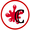 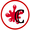 Séparer les constituants d’un mélange hétérogène par filtration et décantation – Écrire des protocoles et faire des schémasMettre en œuvre un protocole de séparation de constituants d'un mélange (filtration et décantation)Interrogation n°2 : Évaluation de restitution de connaissances5 minInterrogation n°2 : Évaluation de restitution de connaissances5 minActivité 4 : J’ai la gastro …Séparer et caractériser le gaz d’une boisson gazeuse – Analyser des documents.Identifier à partir de ressources documentaires les différents constituants d'un mélange.Mettre en œuvre un protocole de séparation de constituants d'un mélange (gaz par déplacement d’eau)Contrôle n°1 : Évaluation de mobilisation de connaissances - tâche complexe30 minContrôle n°1 : Évaluation de mobilisation de connaissances - tâche complexe30 minChapitre 2 : L’eau pure et l’air pur des montagnes sont-ils vraiment purs ?Chapitre 2 : L’eau pure et l’air pur des montagnes sont-ils vraiment purs ?Activité 1 : Mystère, mystère au fond d’une bouilloire … Tâche complexeSéparer les sels minéraux présents dans une eauMettre en œuvre un protocole de séparation de constituants d'un mélange (évaporation)Activité « guépard » : La magie des couleurs Activité bonus pour les plus rapides ou à la maison : chromatographieActivité 2 : Et si nous repassions un peu !Obtenir une eau « pure » - Développement durableMettre en œuvre un protocole de séparation de constituants d'un mélange (distillation)Dispositifs visant à économiser la consommation d'énergieInterrogation n°3 : Évaluation de mobilisation de connaissances10 minInterrogation n°3 : Évaluation de mobilisation de connaissances10 minActivité 3 : Prenons un peu de hauteur ! Tâche complexe différenciéeNotion de corps pur et mélange (exemples de l’eau minérale et de l’air) – Analyse de documents - Rédaction d’un paragraphe argumentéIdentifier à partir de ressources documentaires les différents constituants d'un mélange.Contrôle n°2 : Évaluation de mobilisation de connaissances - tâche complexe30 minContrôle n°2 : Évaluation de mobilisation de connaissances - tâche complexe30 minChapitre 3 : Peut-on tout mélanger dans la cuisine ?Chapitre 3 : Peut-on tout mélanger dans la cuisine ?Activité 1 : Mélangeons, mélangeons … Tâche complexe différenciéeRéaliser des mélanges – Présenter ses résultats sous forme de tableauRéaliser des mélanges peut provoquer des transformations de la matière (dissolution, réaction).Activité 2 : Un peu de vocabulaire …Homogène et hétérogène – Soluble et non soluble – Miscible et non miscible – Transformation chimiqueRéaliser des mélanges peut provoquer des transformations de la matière (dissolution, réaction).Activité 3 : Une petite soif !Dissolution/transformation physiqueL'état physique d'un échantillon de matière dépend de conditions externes, notamment de sa température.Interrogation n°4 : Évaluation de restitution de connaissances5 minInterrogation n°4 : Évaluation de restitution de connaissances5 minActivité 4 : Faisons un peu de nettoyage !Transformation chimique – Test du CO2Réaliser des mélanges peut provoquer des transformations de la matière (réaction).Activité 5 : Attention, danger ! Tâche complexe Danger des mélanges des produits d’entretien - Analyse de documents - Rédaction d’un paragraphe argumentéRéaliser des mélanges peut provoquer des transformations de la matière (réaction).Contrôle n°3 : Évaluation de restitution et mobilisation de connaissances15 minContrôle n°3 : Évaluation de restitution et mobilisation de connaissances15 minÉvaluation commune de sciences : Évaluation de mobilisation de connaissances et tâche complexe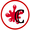 1 hÉvaluation commune de sciences : Évaluation de mobilisation de connaissances et tâche complexe1 h